АДМИНИСТРАЦИЯ МОГОЧИНСКОГО СЕЛЬСКОГОПОСЕЛЕНИЯМОЛЧАНОВСКИЙ РАЙОН, ТОМСКАЯ ОБЛАСТЬПОСТАНОВЛЕНИЕ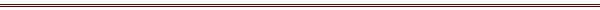    от 02 марта  2022 г.									№ 47с. МогочиноО временном ограничении движения транспортных средств на автомобильных дорогах местного значения в границах населенных пунктов Могочинского сельского поселенияВ целях обеспечения сохранности муниципальных дорог Могочинского сельского поселения и дорожных сооружений на них, безопасности дорожного движения и в связи со снижением несущей способности   конструкции дорожной одежды в период весенней распутицы, в соответствии с частью 7 статьи 13 и п. 3 части 9 статьи 31 Федерального закона от 8 ноября 2007 года № 257-ФЗ «Об автомобильных дорогах и о дорожной деятельности в Российской Федерации и о внесении изменений в отдельные законодательные акты Российской Федерации», Постановления Администрации Томской области от 27.03.2012 года №109а "Об утверждении Порядка осуществления временных ограничений или прекращения движения транспортных средств по автомобильным дорогам регионального или межмуниципального, местного значения на территории Томской области" ПОСТАНОВЛЯЮ         1.Ввести с 01 апреля 2022 года по 15 мая 2022 года временное ограничение движения транспортных средств на автомобильных дорогах местного значения в границах населенных пунктов Могочинского сельского поселения (с. Могочино, с. Игреково, с. Сулзат,)          2.Установить предельную фактическую массу для транспортного средства для проезда по автомобильным дорогам местного значения в границах населенных пунктов Могочинского сельского поселения (с. Могочино,                        с. Игреково, с. Сулзат) - 3 тонны.             3. Запрещается проезд по автомобильным дорогам местного значения Могочинского сельского поселения движения транспортных средств общей массой свыше трёх тонн без наличия специального пропуска. Специальный пропуск выдается Администрацией Могочинского сельского поселения в рабочие дни с 9:00 до 17:00, после предварительной оплаты в банке квитанции поселения на оплату за проезд. В пропуске указывается марка транспортного средства, его государственный регистрационный номер, маршрут движения и сроки перевозки.         4.Установить стоимость одного пропуска на сутки, (приложение №1),  в зависимости от общей массы автомобиля, по автомобильным дорогам местного значения населённых пунктов Могочинского сельского поселения, согласно постановлению Администрации Могочинского сельского поселения от 02.04.2018  № 54 «О временном ограничении  движения автотранспорта », (приложение №1)           5. Оформленные, но не использованные в установленные сроки пропуска считать недействительными. Ранее внесенный сбор возврату не подлежит.         6.Рекомендовать врио начальнику ОГИБДД ОМВД России по Молчановскому району Томской области П.Г. Черкашину, осуществлять контроль  за выполнением настоящего постановления.           7. Настоящее постановление подлежит опубликованию в печатном издании «Информационный бюллетень» и размещению в сети «Интернет» на официальном сайте муниципального образования «Могочинское сельское поселение» по адресу (http://www.mogochino.ru/           8. Настоящее постановление вступает в силу на следующий день после его официального опубликования.	9. Контроль исполнения настоящего постановления оставляю за собой.Глава Могочинскогосельского поселения							А. В. Детлукова					Приложение № 1		Утверждено Постановлением 	Главы Могочинского сельского	Поселения  №47 от 02.03.2022г. Базовые ставкиПо расчёту одного пропуска на сутки за провоз тяжеловестных грузов по автомобильным дорогам общего пользования местного значения.Глава Могочинского сельского поселения				А.В.Детлукова№ П/пПревышение предельно допустимой массы транспортного средства (тонн)Размеры вреда в период временных ограничений в связи с неблагоприятными природно-климатическими условиями (руб. на 100км.)1До 5240 руб.2Свыше 5 до 7285 руб.3Свыше 7 до10395 руб.4Свыше 10 до 15550 руб.5Свыше 15 до 20760 руб.